Merrimack College73rd Commencement | Class of 2023The Girard School of Business and the School of Science and EngineeringSaturday, May 20, 2023ACADEMIC PROCESSION
MACE BEARERSFan Chen, Ph.D.Chair, Accounting & Finance Department & Associate Professor, FinanceJoel Kuszmaul, Ph.D. Associate Dean, School of Science and EngineeringCROSS BEARERRebecca JimenezAssociate Vice President of Student Affairs and Dean of StudentsTHE GRADUATESLed by Father Raymond Dlugos, O.S.A., Ph.D.Vice President for Mission and MinistryGRADUATE STUDENTSUNDERGRADUATE STUDENTSTHE FACULTYTHE DISTINGUISHED ASSEMBLYAcademic DeansDistinguished SpeakerThe Board of TrusteesVice ProvostsExecutive Vice President Senior Vice President of Academic Affairs and ProvostPresident The audience is requested to stand if they are able during the Academic Procession, Invocation and National Anthem, and to remain in place until the Academic Procession leaves at the end of the exercises.PROGRAMPRESIDING Christopher E. Hopey, Ph.D., President PROCESSIONAL Merrimack College Band INVOCATION Father Raymond Dlugos, O.S.A., Ph.D.Vice President for Mission and MinistryNATIONAL ANTHEM MackapellaWELCOME Christopher E. Hopey, Ph.D., President REMARKS FROM THE PROVOSTSean “John” Condon, Ph.D.Senior Vice President of Academic Affairs and ProvostADDRESS TO GRADUATES John T. Boyce ‘81Chair, Board of TrusteesRECOGNITION OF GRADUATES AND PRESENTATION OF DIPLOMASChristopher E. Hopey, Ph.D., President CLOSING REMARKS Christopher E. Hopey, Ph.D., President BENEDICTION Father Raymond Dlugos, O.S.A., Ph.D., Vice President for Mission and MinistryCLOSING OF THE EXERCISES Christopher E. Hopey, Ph.D., President RECESSIONAL Merrimack College BandGIRARD SCHOOL OF BUSINESS | MASTER’S DEGREES IN COURSEApril BakerJuainer Beato-LopezIsabel Rose BowenNicolas BrackettBenjamin Edwin Singh BrarLaura Jean BrightneyJoseph BuckEric BurtonRosemary CallahanWilliam CalverleyJohn CamirandKylie Kristabella CapriAshley Christina Carrington, MSAmanda Nicole CavicchiReimundo ChavezElizabeth A. CiceroneCatherine CokerAlex Thomas ConnollyPatricia Katy CoughlinJanet CrockettTristan CrozierWilliam DaughanSandra Lee del RosarioStanislav DeminWilliam A. DennisonFrancesco DondiniMatthew Joseph DonlanCourtney EdwardsHugo EsselinAdam J. FontaineFelice GenuarioDanielle A. GiordanoCortney GladstoneMichael GolankiewiczCrystal Nicole GomezWilfredo Antonio Gonzalez GarciaAndrew J. GorhamAnairis Lucrecia GotayEmily Day GrandahlJovan GrantPaul HansenKerri HansonRebecca Sarah HartyAlexandria Jane HoganRosanne HondersTaylor Marie HubertDaniel Jacob JohnsonElizabeth Marie JohnsonCory Alan JolicoeurBrendan JoyceChristopher James KalilElena Marie KapolisJohn KasprzykGeorge Peter KatsikarisKaitlyn Nichole KaufmanJason Paul KlugeElias Albert LagesseJack LandersMichael LangMegan LarsonOttoville Severi LeppäenenCiara Elise LiCausiElizabeth LichterSamuel LichterSophia A. LimoncielloDavid LuntAnthony J. LutiNicole Alexandria ManningKelly Kavanaugh MarieKaitlin Marie MarquesJacqueline M MasonCaroline Lord MayBridgete McAuleyJessica Lyn McGeeMick G. MessnerEjaz MughalArthur MukotanyiBradley Lawrence MyersAnthony Sergio NastaAlessandro NegriElie B. NembambiMaryann NguyenEmily Elizabeth NolanGillian Lee O’BrienJalina M. PedersenRaquel Mercedes PerezNicholas A. Perez-BlancoStefano PesentiAn PhanBrooke PistorinoShannon PlaceSamuel David RebinskasGrace Elizabeth ReidThomas Joseph RooneyKevin RussoAlanis SadlowskiGregory Sawyer, Jr.Elma SehovicJordan SeyfertMichael SimariGrace E. SoucyDavid Kenneth StuartRyan Francis SullivanEtchu TabenyangElilia TeixeiraKyle TempletonKathryn TompsonSofia Silva VasconcelosMatthew VenutiMatthew Phillip VerreaultChristine Marie VolpeNguyen VuJessica Hope WagnerRyan WalkerMatthew WalshCameron Robert WhiteJohn WilliamsonJulie Danielle WilmotSidni A. Wise-WrightGIRARD SCHOOL OF BUSINESS | UNDERGRADUATE DEGREES IN COURSEElla Marie AffanatoJacob Steven AleksaKate Mary Thiboutot AlexandersonGianluca Robert AlfeSamarah AlteonBrooke AlvesJada Simone AndradeNicole AndreaAshley ArcidiMariah ArsenaultJulia AugerSydney AustinAidan BagleyZachary BailBianca Nicole BaldassaroBrandon BaldiKathleen W. BankCassidy BarcelosMorgan BarkerCecelia Francesca BarronJohn BarronVincenzo Napoleon BasileMarcus Eric BennettAnnmarie BerthiaumeJacqueline Ann BethoneyCole M. BirdowJack BlanchardAdam Edward BockhoffJane BonazzoliHenri BourqueAmy BowabJacob P. BrennanPeter BrownLauren BurkeMeghan Lynn BurkeScott Evangelos BussellNolan ButlerShane CameronDimitri Diego CampusanoJacob CappelloTalia CarboneEthan CarmanKevin Michael CarrollMichael Alfred CarusoJoseph CasaleCameron CasellaJoshua CavallaroJohn P. CentofantiDiamond ChristianIsabella Cecilia CiciullaDaniella Joyna CiminoLiana Marie CincottiRobert ClearyGabriel ClementeCameron ColbyJohn CollinsLauren ConcannonPatrick Joseph ConroySean Richard ConwaySerena Rae CookKenneth CooperNoah CotrupiMichael Dewey CourtneyCory CoutureRyan CoxChristian CrowleyMatthew CrowleyAmedeo CubellottiSamuel Richard DalkeBrandon Kenneth DaltonNicholas Matthew D’AngeloGina D’ArcangeloJoshua John Davis, Jr.Jayme Nicole DeCesareAmy DeLeoDaniel DeLeoAntonio DerryMiles DewhirstEvan DiGiovanniSamuel Paul DiPilloMichael D. DiPlacidoBrett James DohertyAbigail DolanDarell Z. DorrahDylan Matthew DresherZachary D’UrsoMichael James DyerEdward DzialoGabrielle EckardLeah El-HachemScott ElliottFrancis EsquivelCourtney EvansColleen Marie FaheyEmma Rae FaivreMary Ashleigh FaletraMichael FallonAnthony FazzolariJohan C. FeilscherDylan FernandezMariah FernandezMichael Arturo FerraraMary Elizabeth FlahertyKylie Renee FlanaganTrent FloodBrooke FlynnErin M. FlynnMolly FlynnNicholas S. FoderaroJoseph Anthony Ford, lllEthan FowleKeanna FrenchJayden FryeMichael GaetaTyler James GalvinLucas Allen GauchNatalie Theresa GebeyanLeila GehaEmma Mary Patricia GerbutavichGabrielle GervaisZachary GibbonsMarc GonzalezAndrew James GoreyMichael T. GorgoniAlexandra GoskoskiTed Molloy GosselinEmily May GraceAva Harnch GradyKelleigh GreaneySamantha Jane GrenierAnna C. GrinnellGuillermo Gutierrez-LargaespadaAlexander HabaAndre Jalil HananiaAlexander Daniel HarrisonDavid HawesJake Anthony HeermanAlexander HeffernanMatthew HeffernanLiam Nicholas HemeonCatherine Joyce HenaireJohn HenryBianca Camille HerbertAudrey HillMaegan HladickMatthew HottlemanEmily Margaret HuntMeghan Rose HurleyCameron Matthew InghamAlexandra Patrice InmanBenjamin JacobyOmar JassehMatthew E. JenkinsMikaela Johnson CampanaMarissa JonesRyan KacmarcikLaura KatamaniEmily Paige KauranenArmen John KazanjianElizabeth Ann KeaneDylan Anthony KehoeGarrett KelleyElizabeth Mary KempkerJohn KennedyMeghan KerrElizabeth Ann KilmerJunghyun KimTiffany Jasmine KirklandKyle L. KnightMatthew KorzecFatoumata KouroumaMichael Franklin KusickJoshua KusinskiMartîn Jamil Lahood, Jr.Avery LaMotteMatthew Leo LaneOwen LaPlantRyan E. LaPointeSean LarrowJordyn LeCompteAndrew Joseph LeeBenjamin LeeMichael Paul LeGage, Jr.Gavin LeggSpadanoMeghan Ann LeporatiAmanda Flynn LepsevichWilliamJacob LermanSamantha LessickZachary W. LeTendreCalogero LoGrassoRenea LombardiNicholas LopezElvin LouisJason LouisSean S. LynchConnor E. LyonsBenjamin MacJacob MacchiBruna M. MarianiPatrick MaddenRobert MagazzuJames MajeskiMaxwell MakaraLiza Judith ManuelePhillip A. MarcheseMatthew Francis MarinoKiley A. MartelCameron MartinMakenna MathieuKayla Diana MayoTimothy McCaffreyNicolas McCarthyRichard Patrick McCoy, IIAngelo McCulloughEmily Elizabeth McDaidJacob McGlynnBrendan McGonagleBrennan McInnisDaniel Gerard McMahonBradley McMullenNolan MealeyDamian John MedinaPatrick MelloBrandon Aaron MeloEmma Gerilyn MercierMiKenzie Leigh MerrowHeather Lee MileikaJacob MillsapClaudia Marie MirshakShaka Malik MoalesEmma Virginia MonkiewiczConnor R. MorrisonGeorge MosherKyle Austin MuldoonAidan James MulliganEmily Charlotte MurphyKevin Lawrence MurphyMichael Dudley MurphyAndrew J. MusselmanRyan MutLuke MyersRachel NeedhamAllyson NerfJordyn NobregaKevin Daniel NortonRobert Anthony Noto, Jr.Jameson Michael O’ConnellThomas OrcuttGrace OwaidaStephen James Pagliuca, Jr.LyAnn PalmaRonald PaoloPaul Richard PapageorgiouKaerys Carolyn ParryDeven PatelRoshani V. PatelShahil K. PatelJaylissa Yasmine PerdomoMatthew L. Pescatore, Jr.Alyson PinkhamAnthony Lee PistorinoKyle S. PizzarellaJada PowellDerrick Joseph PrattMarino Romani PreziosaLogan Michael ProusalisGarrett PrucherNathan QuayeSamuel Reid RabassaJacob Scott RandallRiley Edward ReedSiegfried Rico Reid, Jr.Idalys ReynosoMeghan Nicole RichterIsabella Mary RinaldiMary Ellen RiordanCaroline Elizabeth RobinsonDaniel Richard RodierOlivia RomanoJack RooneyMitchell RootEmma Dow RotondoJames RowleyJohn RushDomenic RussoAbdelmalek SabriStephen SantarpiaLucas SarantopoulosHolly SchweitzerJoseph Lawrence ScioliAbigail SheaMichelle Elizabeth ShepardMichael SidhlyBrian SmithGarrett SmithJustin C. SommerIan SparksBrandon Michael St. OngeJulia StabileAlexander Keith SteeleSarah Rose StergisNolan StevensonJames StrongEvan StudleyTrevor John SuydamPhillip TammaroLindsay Margaret TavanoKayla Ann ThibodeauKaylee Ann ThomasJay ThompsonAlexandra Elise TomassoTroy Nicholas TomeoKristen Elizabeth TracyAndrew Traveis TringaliJohn Fotis TsaousisMelissa Lynn UhrynowskiJames Austin ValadeAngel VargasMatthew Davide VettrainoLaura Vilella-DurieuxJared WainSamuel David WalshSean WalshRobert MacGregor WelsherAlex Michael WestonGrace Catherine WheelerMacy Margaret WilcoxMichael WilderMelinda WilliamsJoshua WilsonSamuel Arthur WindleSarah Ann WithersIan D. WoodsSydney Lynne WoodsNelson Young-SimpsonMiguel YoussefEmily Jayne YuuJacob Adam ZwickauSCHOOL OF SCIENCE AND ENGINEERING | MASTER’S DEGREES IN COURSEAnthony Abi-NaderQuadri AmeenMadeleine AnctilJenifer AntonelliAbhay BhuraneTerrick BoireMary BonefantNoah Tyler BriggsAres CanettiJoseph ChalhoubAmanda ClarkeJesse Alan ConlonSamuel Lucas CrowWilliam DempseyJoseph Jesus DiazZachary Olivier DieujusteMohab Gamal EldoklaKelby Daniel FaulkAnthony FonteJoshua Brian GabelEllen GagnonSteven GambinoConnor Jacob McCoy GibbonsMatthew Christopher GibneyLuke R. GroderAnnick R. GuerinJoseph David HollinsDeana HutchesonSarah Noelle JohnsonSamuel JohnsonAynura KalmurzaevaRebecca Lynn Licciardi KendallSunkwon KimRonnie KingKyle MacriEliot MangeolleTyler J. MannDomenic William MartinielloJoseph MazzaAhmed Messid Bouziane MeflahSarah Elizabeth MontgomeryDeogratias Musyoki MuthiniPatrick NeffBenjamin A. NelsonLauren Elise NixdorfMeaghan Leonardia O’BrienLisa PartingtonGleiciane Pereira CardosoDanielle Talia PintoneVictor Jospeh PriveteraMakayla Sharelle RichardRobert John SandErick O. SeretiBridget ShanahanAndre J. SingerCheick SissokoJared Richard SmithFareesa SyedaErica Jean TanzellaEmma TkachukRussell TownsendLaura TrimboliTighe C. TubitoJoshua David VillarrealBryan WaruhiuRuth Maria WilsonSCHOOL OF SCIENCE AND ENGINEERING | UNDERGRADUATE DEGREES IN COURSELayan AbdelkarimZiyad AlqarniJustin William ApplebeeSydney BabbAllan BarataSamuel BarresiAutumn M. BatesConnor BeeversSophia BelandHarrison BellJustin BettencourtNicholas William BordencaIan BranconnierJessica Ann BrewsterHannah Renee BrissonNicholas BurlingModesty ButlerZachary M. CaminoAndrew CaronMichael ChankhourRachel ChanleyCamron Alexander ChrissisAshley Elizabeth CocchiaroAiden Timothy ColemanKillian ColemanOwen CollinsLorena CorbelliKevin G. CostaJeffrey Thomas CranePaul Matthew CromwickAlyssa Rae CugnoColby S. CurrierTaelyr Marcia-Elizabeth CzechKiley Joyce DallasRobert Gary Danehy, IIIEric DeFeliceKaleigh Nicole Della GrottaJason DemersSkylar DiMartinoOwen EnestvedtJake Ryan FestaBrendan FitzgeraldEmmalee FoleyDaniel FoxAllyn FrenchRyan GamelinAndrew GardnerSedona GillardMatthew GillilandMina William GirgisNicholas Lima GoisHannah Nicole GoldthwaitJohn GosselinArthur GotDaniel GrayLogan GreenItzel Guadalupe Guzman DominguezDrew Ruppy HaileyJacob HamelWilliam HancockThomas HardyJake Francis HowlettPatrick Byron HurleyTeghan InglisSean Patrick JanericoAndrew Clayton JenetRivency C. JeudyGage JohnsonAllyson Danielle JonesTaisha Emmanuela JosephAustin John KalinowskiJaden S. KammQuinn Danielle KelloggMadison Elise KirraneRyan Joseph KlessTrym KyvaagChristina M. LaneMatthew LanneyKatelyn Laurencio LealMeghan LeeJames Arthur LeFave, Jr.Elizabeth Mary LemoneNeil LetellierBrandon Turner L’HeureuxJohn C. LiddyDaniel LignosBraden Likhite-KoehlerSamuel Peter LoPianoLeudybert Lora CruzAndrew John MalekSean Edward MaloneyChristian MannAnton MaoEnrico P. MarcoaldiCorey Simon MastrocolaCollin Patrick McCabeRiley David McCueGriffin McNultyMadison MedeirosCatherine MerrittIsaac Anthony MezherBradley James MillerFrederick Agustiv MonroyCurtis MooreVanni Rose MorelloRaymond MullinMolly O’Brien MurnaneLyanne MurphyMoses MwauraYash NandwanaJoseph NemeczkyPatrick NorcrossJad NoureddineSophia Susana OberingKathryn O’NeilOlivia OrlowskaAntoni PiascikAleksandra PiascikFayth Ann PoitrasZachary Bowen PondMagdalini PoulimeniGihana PruittAllyson QualleyFrancisco QuintanaKennedy RahamanJared Nathan RathbunKelly Lynne RedfordAllison ReebCarlos M. ReyesAdam RoczniakMichael RomefeltConnor Shane RoseJillian Marie RowlandAlexander Fredric RoyerAshley RyanLogan SalviGabriella SarrafTerrence J. Scanlan, Jr.Lillian Abigale SeeGarald J. SeipGregory SencabaughKyle SilvaStarr SrokaAislinn P. SullivanKyle SweeneyNicholas T. TenczarGregory ThomasMason TiddLaney Shea TillmanParker David ToddMaddie VaineBrianna Van HeckeLeonardo VenturottiMadysen Elizabeth WallaceSean WhiteChristopher WildmanErik Owen WunderlichSylvia ZaederDISTINGUISHED SPEAKERSThe Girard School of Business and the School of Science and Engineering | 9:00 a.m.John T. Boyce ’81, Chair of the Board of TrusteesJohn Boyce chairs the Board of Trustees of Merrimack College and has served on the Board for nine years.An investment industry leader for 40 years, John has had responsibility for the commercial activities of Insight Investment in North America for the past five years.Prior to Insight, John spent six years at Aberdeen Standard as Head North America Distribution where he was responsible for building the brand and the region’s institutional business development activities. Earlier in his career, John led global investment activities at American International Group/PineBridge Investments, General Electric Asset Management as well as U.S. business development for Diversified Investment Advisors/Aegon.He is also a past board member of the Alzheimer’s Association.John received his Bachelor of Arts in Psychology from Merrimack College in 1981. He holds his FINRA Series 7, 63 and 24 licenses. He resides in Ridgefield, CT with his wife, Maryann Testa Boyce ’81. John and Maryann have two daughters, Lauren G. (Boyce) Koury and Sarah M. Boyce.Winston School of Education and Social Policy | 1:30 p.m.Stacey Ciprich, H’22Principal of Abbott Lawrence Academy Stacey Ciprich is the founding principal of Abbott Lawrence Academy (ALA), an accelerated honors high school within the Lawrence High School campus. Opened in 2015, it is the district’s first exam high school. In 2020, she was named Educator of the Year Award by the Massachusetts Association for Gifted Education. Since 2017, Merrimack and ALA have partnered on an Early College Program today known as the Pioneer Scholars Program. Upon graduation from ALA, select Pioneer Scholars enroll at Merrimack with financial assistance covering tuition, room, board and books, as well as dedicated academic guidance and support from faculty and staff. School of Liberal Arts and the School of Nursing and Health Sciences | 5:30 p.m.The Rev. Nicholas A. Sannella, J.D., M.D.Pastor, Lowell Collaborative, Archdiocese of BostonThe Rev. Nicholas A. Sannella graduated from Boston College in 1967, attended Tufts University School of Medicine and trained in vascular surgery at St. Elizabeth’s Hospital in Boston and Stanford University Medical Center.Returning to Massachusetts, he chose to practice in Lowell and Lawrence, underserved areas in his specialty. He was chief of surgery at Lawrence General Hospital, president of the medical staff at Saints Medical Center in Lowell and vice president of the New England Society of Vascular Surgery. Involvement in hospital and medical staff governance, as well as patient care issues, led to a juris doctorate from Suffolk University. In 1999 he entered Pope St. John XXIII National Seminary in Weston, Massachusetts and was ordained in 2003. Today, he is pastor of the Immaculate Conception Church, Saint Anthony’s Church and Catholic Church of the Holy Trinity, which make up the Lowell Collaborative of the Archdiocese of Boston.He has served as a trustee of St. John’s Hospital and Saints Memorial Medical Center, both in Lowell, and Boston College. He has also served as a medical officer in the United States Air Force Reserve.DIPLOMA TRANSLATIONThe translation of the Merrimack College diploma from Latin to English is as follows: Merrimack College To all reading this document Greetings in the Lord The President, Faculty and Trustees of Merrimack College by virtue of properly completing required studies on the recommendation of the faculty and by the authority vested in us by the Commonwealth of Massachusetts confer on name of student the degree of name of degree and grant freely all rights, privileges and honors pertaining to that degree. In witness thereof we place the seal of the College. Given in North Andover in the Commonwealth of Massachusetts date of degreeBOARD OF TRUSTEES
John (Jack) T. Boyce ’81, ChairChristopher E. Hopey, Ph.D., PresidentKaren Cambray ’88, Vice ChairRev. David A. Cregan O.S.A., Ph.D., Vice ChairKevin J. Lucey ’89, P’24, Vice ChairMarybeth McInnis, Esq. H’17, Vice ChairNicholas McDonald, Esq., SecretaryJeffrey A. Doggett, Ed.D., Officer of the CorporationRev. Robert P. Hagan, O.S.A., Ex OfficioMichael P. Arcidi ’85Bruce A. Bouchard ’79Matthew Carpenter-Dennis, Esq.Joanne Caruso Bentley ’81Peter J. Caulo ’83Alvin M. Chapital, III, ’86Lynne Ann Chase ’90, P’23Rev. Kevin M. DePrinzio, O.S.A., Ph.D.Francis Kenneth “Ken” Duane ’80, H’16Michael J. Franco, Esq. ’81, P’12Rev. Francis J. Horn, O.S.A., J.C.D.Dennis J. Leonard ’77Paul L. Mucci P’07Rev. Arthur P. Purcaro, O.S.A.Kevin R. Rhodes ’91Kevin J. Routhier ’99James E. Scammon ’83Patrick J. SullivanMarques D. TorbertABOUT MERRIMACK COLLEGE
One of only two Catholic Augustinian colleges in the U.S., Merrimack College is a coeducational institution with approximately 5,500 undergraduate, continuing education and graduate students from 34 states and 36 countries, comprising schools of liberal arts, science and engineering, health sciences, education and social policy, and business. The College’s 220-acre campus is approximately 25 miles north of Boston in North Andover and Andover, Massachusetts. Merrimack is a Master’s Colleges & Universities/Medium Programs institution in the Carnegie Classification of Institutions of Higher Education.
MISSION AND VISIONOur mission is to enlighten minds, engage hearts, and empower lives. Inspired by the Catholic faith and the Augustinian tradition of seeking truth through inquiry and dialogue, our vision is to: Prepare students to adapt creatively to tomorrow’s realities through excellence in the liberal arts, sciences, and the professions; Build a community of scholars welcoming and respecting a diversity of backgrounds, experiences, beliefs, and perspectives; Cultivate the intellectual, moral, spiritual, physical, and personal awareness needed to make wise choices for life, career, and service; Encourage and support scholarly work that contributes to the wisdom on which society bases its decisions; Engage other educational institutions, industry, and agencies of social change in collaborative efforts fostering a just, peaceful, and sustainable world.THE SEAL OF MERRIMACK COLLEGEDrawing on our rich history, the modern shield of Merrimack College reinterprets elements from the original 1947 college seal. 
The shield includes four quadrants: The book with the words “Tolle Lege” (“take up and read”), the famous words connected with the conversion of Saint Augustine to Catholicism, proclaiming the College’s founding by the Order of Saint Augustine. Wavy pallets, to represent the “swift water” of the Merrimack Valley’s original Native Americans. The cross fleurette, from the coat of arms of the Archdiocese of Boston, in which Merrimack College is located. The cross fleurette refers to the French ancestry of Bishop Cheverus, the first Bishop of Boston (1810–1823). The symbolism of our colors: blue for loyalty (and the cold, rippling waters of the Merrimack River) and gold for wisdom (also the color of the papacy).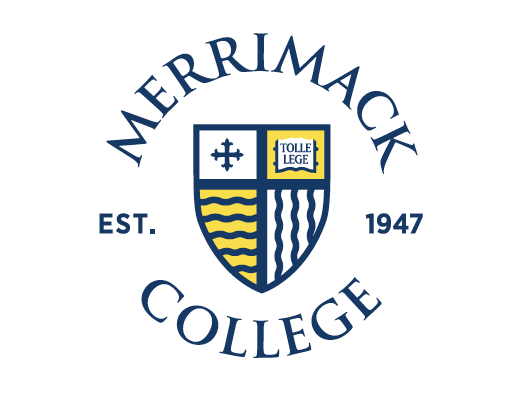 THE CEREMONIAL MACEThe mace carried in academic processions derives from medieval times in England when an official was taking office. At that time, the mace was a formidable weapon and was held ready by the mace bearer to protect the dignitary. From the sixteenth century in England and since colonial days in the United States, the mace has become a symbol of academic office and is carried by a distinguished member of the faculty. The Merrimack College mace has a young history. It was fashioned for the 1986 Commencement by Cistercian Monks of the Holy Rood Guild at Saint Joseph’s Abbey in Spencer, Massachusetts. The monks are renowned craftsmen and designers of ecclesiastical vesture. The Merrimack College mace is thirty-six inches long and is made of black walnut. The front of the mace carries the College’s hand-painted, gold-leafed seal. From the intricate coat of arms of the Order of Saint Augustine, the back of the mace is hand carved with an open book symbolizing the conversion of Augustine. On the left hand side of the book is a tongue of flame above a heart pierced with “the burning love of God.” An elegantly simple cross adorns the top of the mace. Since 1986, the Merrimack College mace has been carried by the Chief Marshal at Commencement.THE CEREMONIAL CROSSThe processional cross is expressive of the Augustinian longing for unity of our minds and hearts in God. It was designed by the Augustinian Contemplative Nuns at the Monastery of Our Holy Savior in Leccetto, Tuscany, Italy. Small replicas of this cross are given to Merrimack students engaged in service to others through Service Learning and the SEND Programs as well as to those who participate in MORE, the Pellegrinaggio en Italia, and other programs that foster self-awareness and spiritual growth.REGALIAThe origins of academic dress lie in fourteenth century England. The buildings frequented by medieval scholars were often cold and damp; long gowns (particularly with hoods to protect tonsured heads) may have been worn more for warmth than fashion. The distinctive gown set the student apart from their fellow citizens. As late as the Civil War, students at American universities wore caps and gowns daily while in residence. Whatever the origin, academic regalia grew in diversity and splendor, with scholars displaying distinctive costume for different occasions and achievements. The result was a bewildering variety of designs. An intercollegiate commission met at Columbia University in 1894 to establish a standard academic costume code, and over the years it has been revised by an official committee of the American Council on Education. The committee’s prescriptions, while regulating, still allow for great pageantry at formal academic events. From the cap, gown, and hood, it is possible to distinguish the institution from which the wearer was graduated, the field of learning in which the degree was earned, and the level of the degree— bachelor, master, or doctoral. The distinguishing feature of the black mortarboard cap, standard at most colleges and universities in the United States, is the color of the tassel—black for the holder of a bachelor’s or master’s degree, gold for a doctor’s degree or the governing officers of educational institutions. The gown is normally black, and the gown’s cut and trim indicate the level of the degree held. The bachelor’s has long, pointed sleeves, while the master’s has oblong sleeves, open at the wrist, with the front part cut in an arc. The doctor’s sleeves are bell-shaped, with three bars of velvet, and the gown is trimmed with velvet down the front as well. The hood tells the most about its wearer. The length of the hood and width of the binding vary according to degree. The hood is lined with the official colors of the college. The color of the hood’s binding indicates the area of study in which the degree was granted. Students also wear other regalia, including cords signifying academic honors and stoles representing countries they studied in during their academic career. At formal academic occasions, the President of Merrimack College also wears the Presidential Medal which incorporates the College seal. 